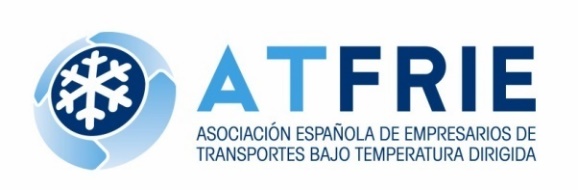 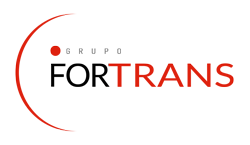 3er ENCUENTRO SOBRE SEGURIDAD VIAL Y TRANSPORTE POR CARRETERALA ESCASEZ DE CONDUCTORES: CAUSAS Y SOLUCIONESFECHA:  8 de febrero de 2018LUGAR: Hotel Europa   ( C/ Cdad. de Ponce, 4   Utebo-Zaragoza )PROGRAMA9h15 – Registro de Asistentes9h30 – Saludo de Bienvenida y Presentación de la Jornada D. Juan Manuel Sierra Sidera, director de la Jornada10h – Causas de la escasez de conductores profesionales: visión desde la empresa de transporte por carretera y sus conductores profesionales Representante a designar por MARCOTRAN10h45 – Soluciones públicas derivadas del Capítulo IV del  nuevo Real Decreto 694/2017, de 3 de julio, por el que se desarrolla la Ley 30/2015, de 9 de septiembre, por la que se regula el Sistema de Formación Profesional para el Empleo en el ámbito laboralRepresentante técnico del INAEMPAUSA - CAFÉ11h45 – Soluciones ante la falta de conductores profesionales: visión desde los centros de formación para el transporteD. Javier Oliván, gerente CENTRO FORMACION OLIVAND. Sergio Olivera, gerente GRUPAUTOD. Mariano Torrecilla, gerente GRUPO FORTRANS 13h15 – Conclusiones de la Jornada y ColoquioCLAUSURAD. Ángel Gutiérrez Díez – Jefe de Servicio de Formación - INAEMINSCRIPCIONES POR E-MAIL: jmsierra@grupofortrans.com	TFNO. MÓVIL: 638-925-481